Scoil Molaise, Old Leighlin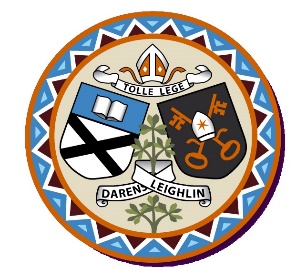 Annual Admission Notice in respect of admissions to the 2024/2025 school yearAdmission Policy and Application FormA copy of the school’s Admission Policy and the Application Form for Admission for the 2024-2025 school year is available as follows: –To download at: www.oldleighlin.comOn request: By emailing oldleighlinns@gmail.com or writing to Scoil Molaise School office, Old Leighlin, Co. Carlow R93NX05Part 1 - Admissions to the 2024/2025 school yearApplication and Decision Dates for admission to 2024/2025 school yearThe following are the dates applicable for admission to Junior InfantsSpecial Class Application and Decision Dates for admission to 2024/2025 school year 		The following are the dates applicable for admission to the school’s Special Class which caters for children with Autistic Spectrum Disorder (ASD)-Note:	 The school will consider and issue decisions on late applications in accordance with the school’s Admission Policy.*Failure to accept an offer within the prescribed period above may result in the offer being withdrawnNumber of Places being made Available in 2024/2025 school yearPart 2 - Admissions to the 2023/2024school year In respect of the 2023/2024 school year, the total number of applications for admission received by the school was___10_____The school will commence accepting applications for admission on  8th January 2024The school shall cease accepting applications for admission on   29th January 2024The date by which applicants will be notified of the decision on their application is     19th February 2024The period within which applicants must confirm acceptance of an offer of admission is26th  February  2024The school will commence accepting applications for admission to the special class on  8th January 2024The school shall cease accepting applications for admission to the special class on29th January 2024The date by which applicants will be notified of the decision on their application for admission to the special class is19th February 2024 The period within which applicants must confirm acceptance of an offer of admission is26th February 2024The number of places being made available in junior infants20 placesThe number of places being made available in the special class* catering for children with Autistic Spectrum Disorder (ASD) is: 0 places at present as both our special classes are full but additional places may or may not become available depending on whether a child leaves or not.Breakdown of places allocated for the 2023/2024 school year:Breakdown of places allocated for the 2023/2024 school year:Number of places available:0Number of applications received:10Number of Offers made and accepted under each criteria:0Total number of offers made0Number of names placed on waiting list for the school year concerned.10